АДМИНИСТРАЦИЯКРЕПИНСКОГО СЕЛЬСКОГО ПОСЕЛЕНИЯКАЛАЧЁВСКОГО МУНИЦИПАЛЬНОГО РАЙОНАВОЛГОГРАДСКОЙ ОБЛАСТИ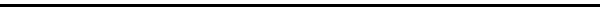 ПОСТАНОВЛЕНИЕот 01 февраля 2013 г.                                                                                      № 7Об утверждении муниципальнойцелевой программы «Развитие и поддержка малого и среднего предпринимательства на территории Крепинского сельского поселения на 2013-2015 годы»(в ред.постановления от 04.04.2013 г. № 33)В соответствии с Федеральным законом от 24.07.2007 N 209-ФЗ «О развитии малого и среднего предпринимательства в Российской Федерации», Уставом Крепинского сельского поселения, в целях развития малого и среднего предпринимательства на территории Крепинского сельского поселения,ПОСТАНОВЛЯЮ:1. Утвердить прилагаемую муниципальную целевую программу «Развитие и поддержка малого и среднего предпринимательства на территории Крепинского сельского поселения на 2013 – 2015 годы».2. Контроль исполнения настоящего постановления оставляю за собой .           3. Настоящее постановление подлежит обнародованию на информационных стендах Крепинского сельского поселения.Глава Крепинского сельского поселения                                                          А.К. ЧеревичкоМУНИЦИПАЛЬНАЯ ЦЕЛЕВАЯ ПРОГРАММА«Развитие и поддержка малого и среднего предпринимательствана территории Крепинского сельского поселенияна 2013-2015 годы»ПАСПОРТмуниципальной целевой программы «Развитие и поддержка малого и среднего предпринимательства на территории Крепинского сельского поселения на 2013-2015 годы»1. Характеристика состояния и проблем в сферемалого и среднего предпринимательстваРазвитие малого и среднего предпринимательства является важным условием функционирования рыночной экономики и одной из важных социально-экономических задач общегосударственного значения.В настоящее время на территории поселения малое и среднее предпринимательство получило наибольшее развитие в сфере розничной торговли.На развитие малого и среднего предпринимательства влияет ряд факторов, имеющих как общероссийское, так и местное значение.Наиболее значимые из них:- недостаток собственных средств для развития бизнеса;высокая стоимость и сложность получения банковских кредитных ресурсов;- неразвитость инфраструктуры для поддержки малого и среднего предпринимательства;- недостаток квалифицированных кадров, знаний и информации для ведения предпринимательской деятельности;- отсутствие средств в бюджете на развитие малого и среднего предпринимательства.Для решения обозначенных проблем в сфере развития предпринимательства невозможно без использования программно-целевого метода.2. Цели, задачи, приоритеты ПрограммыЦелями Программы являются повышение темпов развития малого и среднего предпринимательства как одного из факторов социально-экономического развития Крепинского сельского поселения, повышение социальной эффективности деятельности субъектов малого и среднего предпринимательства.Для достижения поставленных целей требуется решение следующих задач:- создание благоприятных условий для развития малого и среднего предпринимательства;- создание благоприятных условий для развития молодежного предпринимательства;- создание инфраструктуры поддержки малого и среднего предпринимательства;- устранение административных барьеров на пути развития малого и среднего предпринимательства;- совершенствование информационного обеспечения субъектов малого и среднего предпринимательства;- консультативная поддержка малого и среднего предпринимательства.В качестве приоритетных социальных групп следует выделить предпринимателей, зарегистрированных и осуществляющих свою деятельность на территории Крепинского сельского поселения, из числа граждан с ограниченными возможностями, а также имеющих трёх и более детей.Реализация намечаемых мероприятий будет способствовать устойчивому развитию малого предпринимательства, повышению эффективности функционирования данной сферы.3. Прогноз конечных результатов ПрограммыВ результате реализации мероприятий Программы к концу 2015 года ожидается:- прирост числа субъектов малого и среднего предпринимательства;- увеличение количества рабочих мест, предоставленных субъектами малого и среднего предпринимательства;- увеличение доли численности занятых на малых и средних предприятиях в общей численности занятых в экономике сельского поселения;- увеличение объема налоговых поступлений от субъектов малого и среднего предпринимательства в бюджет поселения.4.Сроки реализации ПрограммыРеализация Программы рассчитана на период 2013-2015 годов.5. Перечень основных мероприятий Программы- Совершенствование нормативно-правовой базы предприни- мательской деятельности и устранения административных барьеров на пути развития малого предпринимательства;- финансовая поддержка субъектов малого предпринимательства;- имущественная поддержка субъектов малого предпринимательства;- информационно-консультационная поддержка малого субъектов малого предпринимательства;- поддержка в области подготовки, переподготовки и повышения квалификации кадров для малого и среднего предпринимательства.6. Ресурсное обеспечение ПрограммыОбъем финансирования Программы за счет средств местного бюджета составляет 10,0 тыс.руб. рублей, в том числе по годам:в 2013 году – 1,0 тыс.руб.в 2014 году – 1,0 тыс.руб.в 2015 году – 1,0 тыс.руб.Объемы финансирования мероприятий Программы из местного бюджета подлежат уточнению при формировании местного бюджета на соответствующий финансовый год.7. Механизм реализации ПрограммыОтветственным за реализацию мероприятий Программы является Администрация Крепинского сельского поселения Калачевского муниципального района.Администрация Крепинского сельского поселения осуществляет подготовку предложений по корректировке программных мероприятий и их ресурсного обеспечения на очередной финансовый год.Меры поддержки, предусмотренные Программой, распространяются на субъекты малого и среднего предпринимательства, зарегистрированные и осуществляющие деятельность на территории Крепинского сельского поселения, налоги от которых поступают в бюджет Крепинского сельского поселения.Порядок рассмотрения обращений субъектов малого и среднего предпринимательства за оказанием поддержки устанавливается нормативно-правовыми актами администрации Крепинского сельского поселения.Администрация Крепинского сельского поселения организует выполнение мероприятий Программы, осуществляет контроль за выполнением работ и эффективным использованием средств, выделяемых на реализацию программных мероприятий.8.Ожидаемые результаты- увеличение количества субъектов малого и среднего предпринимательства;- рост объемов продукции и оказываемых услуг субъектами малого и среднего предпринимательства;- повышение уровня занятости населения и создание новых рабочих мест;- привлечение дополнительных инвестиций из внебюджетных источников в целях поддержки субъектов малого и среднего предпринимательства;- повышение эффективности деятельности субъектов малого и среднего предпринимательства посредством усиления их конкурентоспособности.Приложениек муниципальной целевой программе«Развитие и поддержка малого исреднего предпринимательства в сельском поселениина 2013-2015 годы»                                           Переченьосновных мероприятий муниципальной целевой программы«Развитие и поддержка малого и среднего предпринимательствана территории Крепинского сельского поселенияна 2013-2015 годы»Приложениек постановлению администрации Крепинского сельского поселенияот 01.02.2013 г. № 7Наименование Программы«Развитие и поддержка малого и среднего предпринимательства на территории Крепинского сельского поселения на 2013-2015 годыРазработчик программыАдминистрация Крепинского сельского поселения Калачевского муниципального районаОтветственный исполнитель ПрограммыАдминистрация Крепинского сельского поселения Калачевского муниципального районаЦели и задачи
ПрограммыЦель:- повышение темпов развития малого и среднего предпринимательства как одного из факторов социально-экономического развития Крепинского сельского поселения;- повышение социальной эффективности деятельности субъектов малого и среднего предпринимательства.Задачи:- создание благоприятных условий для развития малого и среднего предпринимательства;- создание благоприятных условий для развития молодежного предпринимательства;- создание инфраструктуры поддержки малого и среднего предпринимательства;- устранение административных барьеров на пути развития малого и среднего предпринимательства;- совершенствование информационного обеспечения субъектов малого и среднего предпринимательства;- консультативная поддержка малого и среднего предпринимательства.Целевые индикаторыэффективности реализации Программы- количество субъектов малого и среднего предпринимательства, осуществляющих деятельность на территории сельского поселения;- количество работников, занятых в малом и среднем предпринимательстве, осуществляющих деятельность на территории поселения;- доля численности занятых на малых и средних предприятиях в общей численности занятых в экономике сельского поселения;- объем налоговых поступлений от субъектов малого и среднего предпринимательства в бюджет поселения.Сроки реализации
ПрограммыНачало реализации Программы – 2013 год,окончание реализации Программы – 2015 год.Финансовое
обеспечение реализации Программыобщий объем финансирования составляет 3,0 тыс.руб в т.ч. по годам: 2013 г – 1,0 тыс.руб., 2014 г – 1,0 тыс.руб., 2015 г – 1,0 тыс.руб.Финансирование Программы осуществляется за счетсредств бюджета администрации Крепинского сельского поселенияКонечные результаты реализации Программы- прирост числа субъектов малого и среднего предпринимательства;- увеличение количества рабочих мест, предоставленных субъектами малого и среднего предпринимательства;- увеличение доли численности занятых на малых и средних предприятиях в общей численности занятых в экономике сельского поселения;- увеличение объема налоговых поступлений от субъектов малого и среднего предпринимательства в бюджет поселения.№ п/пНаименование мероприятияСрок реализацииОтветственный исполнитель мероприятия12341. Совершенствование нормативно-правовой базы предпринимательской деятельности и устранения административных барьеров на пути развития малого и среднего предпринимательства1. Совершенствование нормативно-правовой базы предпринимательской деятельности и устранения административных барьеров на пути развития малого и среднего предпринимательства1. Совершенствование нормативно-правовой базы предпринимательской деятельности и устранения административных барьеров на пути развития малого и среднего предпринимательства1. Совершенствование нормативно-правовой базы предпринимательской деятельности и устранения административных барьеров на пути развития малого и среднего предпринимательства1.1.Разработка нормативно- правовых актов, направленных на поддержку малого и среднего предпринимательства2013-2015 г.г.Администрация Крепинского сельского поселения2. Финансовая поддержка субъектов малого и среднего предпринимательства2. Финансовая поддержка субъектов малого и среднего предпринимательства2. Финансовая поддержка субъектов малого и среднего предпринимательства2. Финансовая поддержка субъектов малого и среднего предпринимательства2.1.Проведение запросов котировок, конкурсов и аукционов на право участия субъектов малого и среднего предпринимательства в выполнении муниципальных заказов2013-2015 г.г.Администрация Крепинского сельского поселения3. Имущественная поддержка субъектов малого и среднего предпринимательства3. Имущественная поддержка субъектов малого и среднего предпринимательства3. Имущественная поддержка субъектов малого и среднего предпринимательства3. Имущественная поддержка субъектов малого и среднего предпринимательства3.1.Формирование перечней муниципального имущества, предназначенного для передачи во владение и (или) пользование на долгосрочной основе субъектам малого и среднего предпринимательства и организациям, образующим инфраструктуру поддержки малого и среднего предпринимательства, его обновление и обеспечение доступа субъектов предпринимательства к указанному перечню2013-2015 г.г.Администрация Крепинского сельского поселения3.2.Отчуждение недвижимого имущества, находящегося в муниципальной собственности,приобретаемого субъектами малого и среднего предпринимательства при реализации права на приобретение арендуемого имущества в соответствии с действующим законодательством2013-2015 г.г.Администрация сельского поселения4. Информационно-консультационная поддержка малого субъектов малого предпринимательства4. Информационно-консультационная поддержка малого субъектов малого предпринимательства4. Информационно-консультационная поддержка малого субъектов малого предпринимательства4. Информационно-консультационная поддержка малого субъектов малого предпринимательства4.1.Содействие в предоставлении субъектам малого и среднего предпринимательства консультаций по различным направлениям предпринимательской деятельности2013-2015 г.г.Администрация сельского поселения4.2.Распространение методических, информационных и справочных материалов для предпринимателей по различным аспектам предпринимательской деятельности2013-2015 г.г.Администрация Крепинского сельского поселения4.3.Размещение на информационных стендах Крепинского сельского поселения материалов о малом предпринимательстве2013-2015 г.г.Администрация Крепинского сельского поселения5. Поддержка в области подготовки, переподготовки и повышения квалификации кадров для малого и среднего предпринимательства5. Поддержка в области подготовки, переподготовки и повышения квалификации кадров для малого и среднего предпринимательства5. Поддержка в области подготовки, переподготовки и повышения квалификации кадров для малого и среднего предпринимательства5. Поддержка в области подготовки, переподготовки и повышения квалификации кадров для малого и среднего предпринимательства5.1.Предоставление информации об организации обучающих семинаров для субъектов малого и среднего предпринимательства, направленных на подготовку, переподготовку и повышение квалификации кадров, об организации форумов, круглых столов, ярмарок, выставок и других мероприятий, направленных на повышение деловой активности субъектов малого и среднего предпринимательства2013-2015 г.г.Администрация сельского поселения